РЕПУБЛИКА БЪЛГАРИЯ						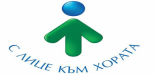 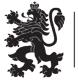 МИНИСТЕРСТВО НА ЗДРАВЕОПАЗВАНЕТОРЕГИОНАЛНА ЗДРАВНА ИНСПЕКЦИЯ – СОФИЙСКА ОБЛАСТ Гр. София, 1431, бул. Акад. Иван Гешов № 15	e-mail: rzi_so@rzi-sfo.bgТел. 02/807 87 00;  факс: 02/807 87 10		www.rzi-sfo.bgВх.№ _________________ 20 __ г.                                                                                 Уникален № РУ – АУ-1796ДОДИРЕКТОРА НАРЕГИОНАЛНА ЗДРАВНА ИНСПЕКЦИЯ - СОФИЙСКА ОБЛАСТБУЛ. «АКАД. ИВАН ГЕШОВ» № 15ГР. СОФИЯЗ А Я В Л Е Н И Еза издаване на свидетелство за имунизационно състояниеОт .................................................................................................................................................................................................                                                                                               (име, фамилия)Адрес : община ........................................................   гр./с ......................................................................................ул. (ж.к.).............................................................................................................................. №.............., ПК. ............. тел. за контакт:  .........................................................., e-mail:   ...............................................................................                                    УВАЖАЕМА/И  ГОСПОЖО/ГОСПОДИН  ДИРЕКТОР,Моля, да бъде издадено Свидетелство  за  имунизационно  състояние на лицето:………………………………………………………….…………………………………………………………………………( трите имена на лицето по акт за раждане/по лична карта)роден/а на ………………………ЕГН…………………………………………,адрес: гр…………………….Община (район) ……………….., ж.к…………………..ул…………………………………………..№ ……бл………………………вх………………..ет…………………………….ап………………Правно основание:  чл.26, т.6 от Наредба № 15 / 2005г. за имунизациите в Р България,  Приложение № 4 към чл. 29г, т.06.01 от „Тарифа за таксите, които се събират от органите на държавния здравен контрол и националните центрове по проблемите на общественото здраве по Закона за здравето“Прилагам следните документи:Личен имунизационен паспорт / ЛЗОКЛична амбулаторна карта / Здравна карта на детеДруг документ удостоверяващ извършени имунизацииДокумент за платена държавна такса от 10.00 лв.     Заявявам желанието си издаденото от РЗИ – Софийска област „Свидетелство за имунизационно състояние“ да получа: на място – в Центъра за административно обслужване на РЗИ – Софийска област, на адрес: ПК 1431, гр. София, бул. „Акад. Иван Гешов“ № 15, сграден комплекс „Център по хигиена“, ет. III, кабинет № 41; както и в устна форма, за което служител в Центъра за административно обслужване  съставя протокол;чрез лицензиран пощенски оператор или куриерска фирма – ПК 1431, гр. София, бул. „Акад. Иван Гешов“ № 15, сграден комплекс „Център по хигиена“, ет. III, кабинет № 41; (Разходите за доставка са за сметка на заявителя на услугата)чрез Системата за сигурно електронно връчване на адрес : https://edelivery.egov.bg Начини на плащане на държавната такса за административна услуга:                 □ в брой - в Центъра за административно обслужване на РЗИ – Софийска област, на адрес: ПК 1431 гр. София, бул. „Акад. Иван Гешов“ № 15, етаж III, кабинет № 41, сграден комплекс „Център по хигиена“;                 □ картови плащания чрез инсталиран ПОС терминал - в Центъра за административно обслужване на РЗИ – Софийска област, на адрес: ПК 1431 гр. София, бул. „Акад. Иван Гешов“ № 15, етаж III, кабинет № 41, сграден комплекс „Център по хигиена“;                  □ по банков път – по транзитната сметка на РЗИ – Софийска област                         Банкова сметка на РЗИ – Софийска област                         Банка: ТБ УниКредит Булбанк АД, офис „Хемус“                         IBAN: BG22 UNCR 9660 3125 0062 16                         BIC: UNCRBGSF                  □ Е-плащане чрез единната входна точка, достъпна на адрес : https://pay.egov.bg/Дата: …………20.… г.                                                                                                Подпис:...........................           Декларация за ползване на лични данниИзразявам своето съгласие Регионалната здравна инспекция - Софийска област  да обработва, съхранява и архивира личните ми данни, чрез компютърни и други системи, с цел осъществяване на законово регламентираните функции. Уведомен/а съм за целта и средствата за обработка на данните ми и сферата на ползването им, както и с правото ми на достъп до и на поправка на данните.Подпис на декларатор: .......................................                                     	               		                 дата: .......................... 20....г.